Wildlife Lanes Junior League 2021-2022	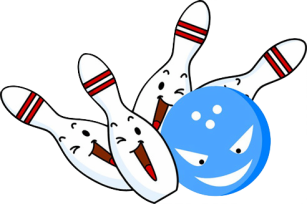 					(724) 335-WILD			August 29  Early Registration Day 5pm-7pmSeptember 11   - 10am     Opening DaySeptember 18 – 10am    Bowling EtiquetteSeptember 25 – 10am   Tenative Travel League Meeting  (Age 12 and Up)October 2   - 10am     October 9  – 10am    Competitive League StartsOctober 16 – 10am    Adult Child Tournament			October 23 – 10am    October 30 – 10am	  Halloween Treats & ContestNovember 6  – 10am    Pepsi Qualifying Window 1 (tentative)November 13 – 10am    Pepsi Qualifying Window 1 (tentative)November 20 – 10am   November 27 – 10am   Turkey BowlingDecember 4    - 10am    Position Round 1 Competitive League December 11  – 10amDecember 18  –  Christmas Party/Ugly Sweater Contest  December 25  – Merry Christmas no leagueJanuary 1   - Happy New Year no leagueJanuary 8  – 10am   Pepsi Qualifying Window 2  (tentative)January 15 – 10am  Pepsi Qualifying Window 2  (tentative)January 22 – 10amJanuary 29  - 10am  Beat The Coach DayFebruary 5  – 10am   February 12 – 10am    Red Pin – 2nd Position RoundFebruary 19 – 10amFebruary 26 -  10 am March 5    - 10amMarch 12  -  10am   Green Pin Bowling/Wear Your GreenMarch 19  -  10amMarch 26  -  10am   April 2   - 10am April 9  - 10am    Final Day Of Competing  -3rd Position RoundApril 16  - 10am    Last Day/Awards    -  No Tap**SUNDAY April 24, 2022 End Of Year Party (tentative)*** Pre-Bowling Is Allowed If Not Able To Make It On Saturday